ПриложениеПроект «Книжка-малышка»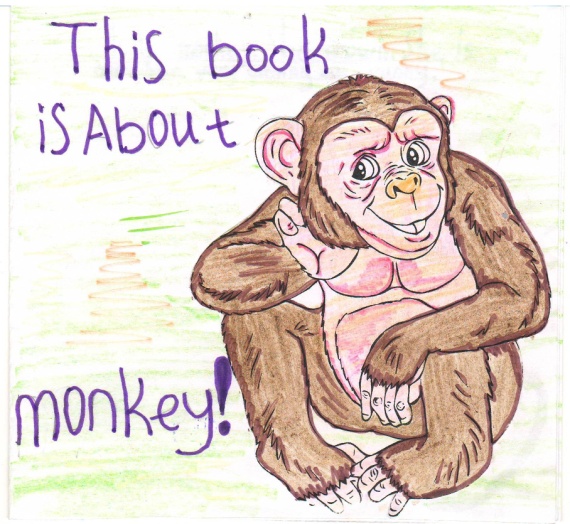 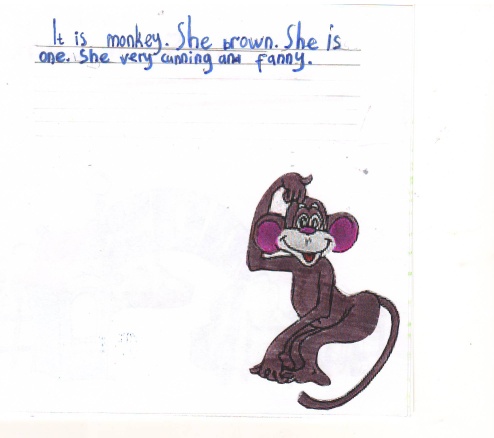                                                                         Обложка                                                                                                                                              стр.1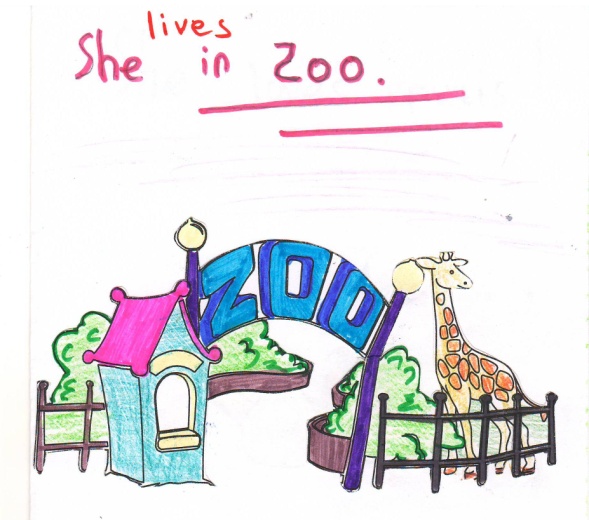 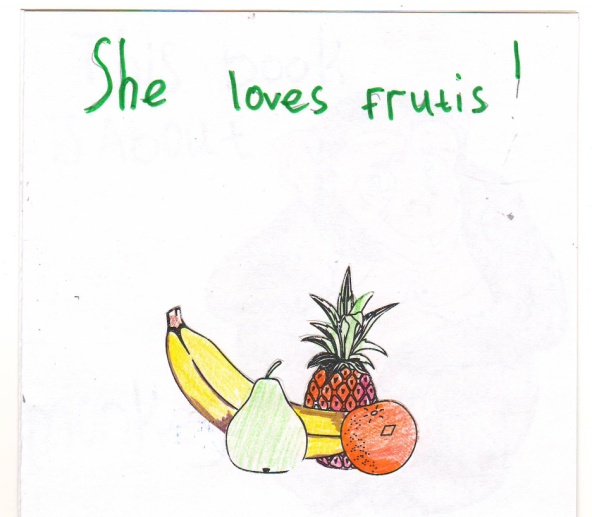                                                                                              стр.2                                                                                                                                         стр.3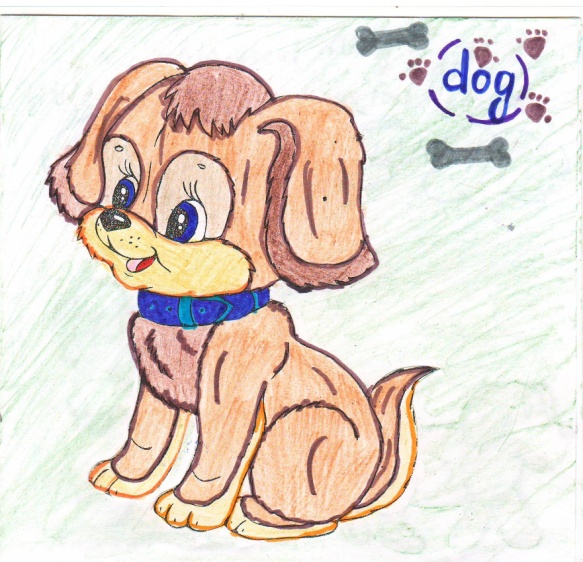 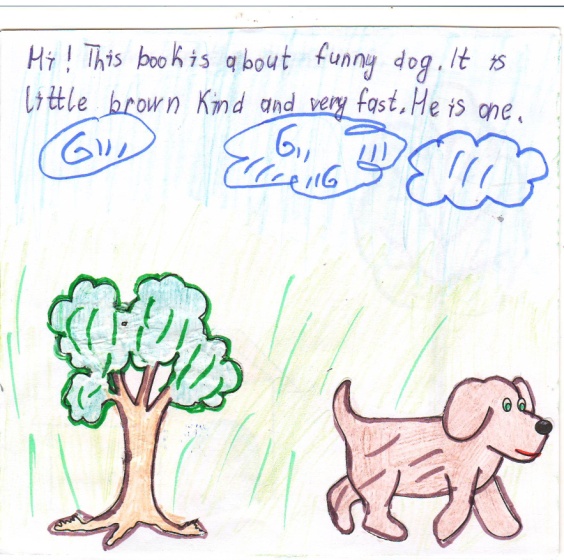                                                                       Обложка                                                                                                                                                 стр.1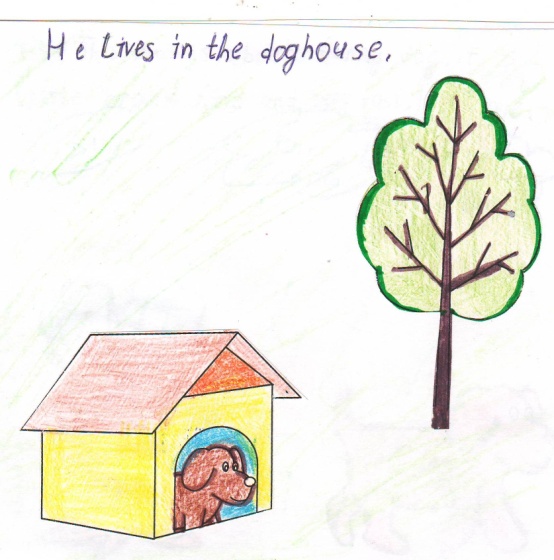 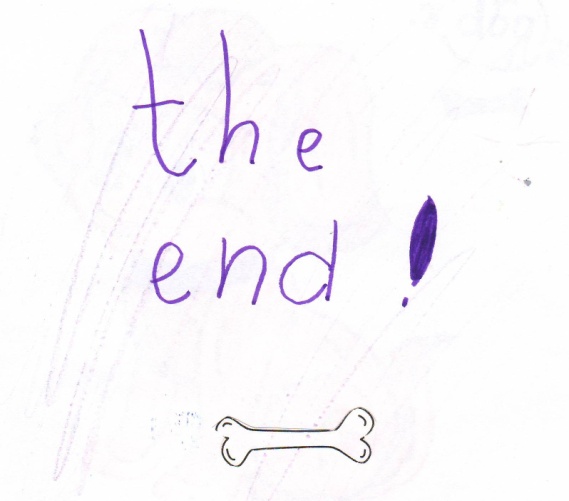                                                                               стр.2                                                                                                                                                              стр.3